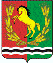                                            АДМИНИСТРАЦИЯ                               МУНИЦИПАЛЬНОГО ОБРАЗОВАНИЯ                                       МОЧЕГАЕВСКИЙ СЕЛЬСОВЕТ                                             АСЕКЕЕВСКОГО РАЙОНА                                        ОРЕНБУРГСКОЙ ОБЛАСТИ                                           П О С Т А Н О В Л Е Н И Е  01.10.2019                               с. Мочегай                                                № 26-пОб индексации заработной платыВ соответствии с распоряжением Правительства Российской Федерации от 13  марта 2019 года № 415- р, указом Губернатора Оренбургской области от 28.08.2019 года « Об индексации заработной платы работников государственных учреждений Оренбургской области», руководствуясь Уставом МО Мочегаевский сельсовет , постановляю:Проиндексировать с 01 октября 2019 года на 4,3 процента размеры должностных окладов  и размер ежемесячной надбавки за классный чин муниципальных служащих администрации МО Мочегаевский сельсовет2.Установить, что при повышении оклада, предусмотренных подпунктом 1. настоящего постановления , размеры месячных  должностных окладов подлежат округлению до целого рубля.4. Финансирование расходов, связанных с реализацией  настоящего постановления, осуществить в пределах средств бюджета муниципального образования Мочегаевский сельсовет на 2019 год и  на плановый период 2020  года.     5.Контроль за исполнением настоящего постановления возлагаю на себя.        6.Настоящее постановление вступает в силу с 01 октября 2019 года.Глава муниципального образования                                    Ю.Е.Переседов